Jadłospis 16-20 SIERPIEŃDataRodzaj posiłkuMenuMenuMenu16.08PoniedziałekŚniadanieII śniadanie Chleb orkiszowy z serkiem topionym z szynką, herbata Chleb orkiszowy z serkiem topionym z szynką, herbata Chleb orkiszowy z serkiem topionym z szynką, herbata 16.08PoniedziałekŚniadanieII śniadanie Sok owocowy, ciasteczka owsiane Sok owocowy, ciasteczka owsiane Sok owocowy, ciasteczka owsiane 16.08PoniedziałekobiadZupa:Krem z warzyw z grzankami ziołowymiKrem z warzyw z grzankami ziołowymi16.08PoniedziałekobiadII danie:Duszonki z szynką, kapustą i marchewkąDuszonki z szynką, kapustą i marchewką16.08PoniedziałekobiadAlergeny:  zupa – seler, gluten,; II danie: zupa – seler, gluten,; II danie: 16.08PoniedziałekpodwieczorekBanany , herbataBanany , herbataBanany , herbata17.08Wtorek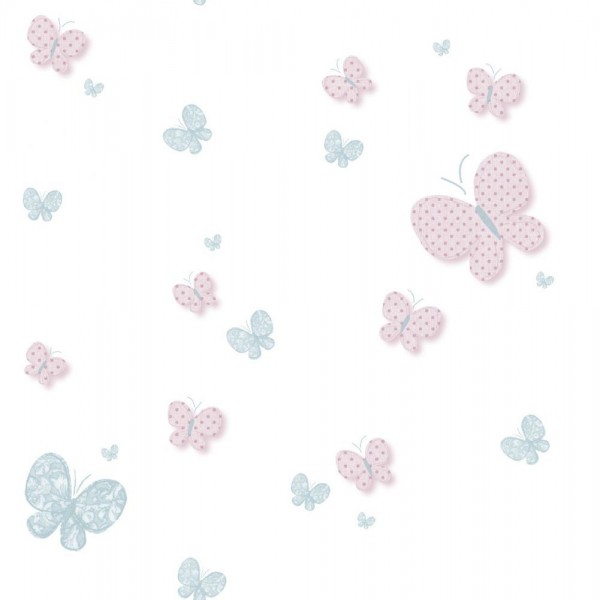 ŚniadanieII śniadanieChleb graham z masłem, szynką, ogórkiem zielonym, herbataChleb graham z masłem, szynką, ogórkiem zielonym, herbataChleb graham z masłem, szynką, ogórkiem zielonym, herbata17.08WtorekŚniadanieII śniadanieMix owocówMix owocówMix owoców17.08WtorekobiadZupa:Zupa:Delikatny żurek z ziemniaczkami17.08WtorekobiadII danie:II danie:Pierogi leniwe z sosem malinowym17.08WtorekobiadAlergeny:Alergeny:zupa – seler, gluten, mleko i jego pochodne; II danie: gluten, mleko i jego pochodne, jajo17.08WtorekpodwieczorekŚlimaczki z tortilli z pastą twarogową z suszonymi pomidorami   (mleko i jego pochodne,  gluten)Ślimaczki z tortilli z pastą twarogową z suszonymi pomidorami   (mleko i jego pochodne,  gluten)Ślimaczki z tortilli z pastą twarogową z suszonymi pomidorami   (mleko i jego pochodne,  gluten)18.08ŚrodaŚniadanieII śniadanieTosty z szynką i serem, herbata / kawa zbożowa Tosty z szynką i serem, herbata / kawa zbożowa Tosty z szynką i serem, herbata / kawa zbożowa 18.08ŚrodaŚniadanieII śniadanieMix owoców Mix owoców Mix owoców 18.08ŚrodaobiadZupa:Zupa:Brokułowa z ziemniaczkami18.08ŚrodaobiadII danie:II danie:Makaron spaghetti z sosem napoli i klopsikami mięsnymi  18.08ŚrodaobiadAlergeny:  Alergeny:  zupa – seler; II danie: jajo, gluten18.08ŚrodapodwieczorekCiasto drożdżowe z borówkami(mleko i jego pochodne, gluten, jajo)Ciasto drożdżowe z borówkami(mleko i jego pochodne, gluten, jajo)Ciasto drożdżowe z borówkami(mleko i jego pochodne, gluten, jajo)19.08CzwartekŚniadanieII śniadaniePłatki z mlekiem Płatki z mlekiem Płatki z mlekiem 19.08CzwartekŚniadanieII śniadanieMix owocówMix owocówMix owoców19.08CzwartekobiadZupa:Zupa:Pomidorowa z makaronem19.08CzwartekobiadII danie: II danie: Potrawka z kurczaka, ryż, sałatka z białej kapusty ze szczypiorkiem19.08CzwartekobiadAlergeny:Alergeny:zupa – seler, jajo, gluten; II danie: gluten,19.08CzwartekpodwieczorekMus brzoskwiniowy , herbata Mus brzoskwiniowy , herbata Mus brzoskwiniowy , herbata 20.08Piątek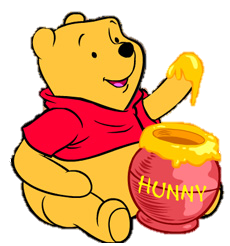 ŚniadanieII śniadanieChałka z masłem, herbata Chałka z masłem, herbata Chałka z masłem, herbata 20.08PiątekŚniadanieII śniadanieMix owoców Mix owoców Mix owoców 20.08PiątekobiadZupa:Zupa:Rosół z makaronem20.08PiątekobiadII danie:II danie:Filet z miruny w sosie porowym,ziemniaczki,sałatka z kapusty pekińskiej z pomidorem i ogórkiem20.08PiątekobiadAlergeny:  Alergeny:  zupa – seler, jajo, gluten; II danie: ryba, gluten, mleko i jego pochodne20.08Piątekpodwieczorek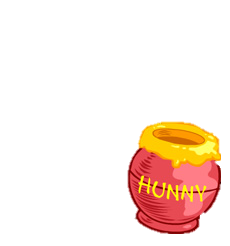 Koktajl malinowo-bananowy, biszkopty Koktajl malinowo-bananowy, biszkopty Koktajl malinowo-bananowy, biszkopty 